ФИО автора: Иванова Оксана АлексеевнаМесто работы и должность: МБОУ «Ново-Ямская СОШ», учитель-логопедЛогопедическое занятие Класс: 1 Тема:  «Дифференциация графически сходной пары букв Х – Ж».Цель занятия:Учить детей различать звуки [х]-[ж] изолированно, в слогах,  словах и правильно обозначать их  на письме.Коррекционно-образовательные задачи:-формирование умения различать звуки [х]-[ж]  (на слух, по  артикуляции) и букв х-ж (по написанию);-уточнение написания этих букв посредством использования тактильного анализатора;- совершенствование навыков языкового анализа и синтеза; - уточнение и обогащение словарного запаса детей.Коррекционно-развивающие задачи:- уточнение и обогащение словарного запаса, совершенствование грамматического строя;- развитие наблюдательности к языковым явлениям;- развитие слуховой и зрительной памяти;- развитие коммуникативной стороны речи;- совершенствование навыков самоконтроля, способности к переключению.Коррекционно- воспитательные задачи:-формирование интереса к логопедическим  занятиям;-формирование  навыков  аккуратного письма;-развитие самоконтроля, самостоятельно оценивать результат логопедической деятельности;- расширение  представления об окружающем мире.УУД, которые формируются в ходе занятия: - регулятивные: целеполагание, планирование;- познавательные: умение осознанно и произвольно строить речевое высказывание в устной форме, рефлексия способов и условий действия, контроль и оценка процесса и результатов деятельности;- коммуникативные: умение с достаточной полнотой и точностью выражать свои мысли в соответствии с задачами и условиями коммуникации; владение монологической и диалогической формами речи в соответствии с грамматическими и синтаксическими нормами родного языка.Планируемые результаты:- дифференциация понятия звук и буква;- дифференциация звуков [х]-[ж]  на слух, по  артикуляции, написанию;- развитие умения подчиняться разным правилам;- развитие способности активно взаимодействовать со сверстниками и взрослыми .Оборудование: 2 картинки с буквами Х – Ж; «волшебный мешочек» с вырезанными из картона прописными буквами х – ж (по 6 шт.); таблицы и карточки для мозаики; таблица слогов и слов (для чтения с доски); диафильм «Круглый год» С.Маршака, синие и желтые карандаши.Методы и формы работы:Методы: наглядные, словесные и практические.Форма работы: индивидуальная, фронтальная, работа в парах.Технологии: технология развития лексико-грамматической стороны речи; игровая технология;  здоровьесберегающая технология.№№ п/пЭтап урокаДеятельность учителяДеятельностьобучающихсяI.Оргмомент с элементами психотерапии.-Здравствуйте ребята!-Я улыбнусь вам, а вы улыбнитесь друг другу. Как хорошо, что мы сегодня все вместе. Мы спокойны и ласковы. Сделайте глубокий вдох через нос и вдохните в себя доброту и волшебство. Выдохните через рот все огорчения и обиды. Я «соберу» все огорчения в шкатулку.- Проверьте вашу готовность к занятию.Приветствуют учителя. Проявляют готовность к работе.II.Артикуляционная гимнастика- Начнем наше занятие с артикуляционной гимнастики.-Для чего нужна ?Сказка о Веселом Язычке(Т.В. Мецлер)В одном домике, дружок,Живет Веселый Язычок,Ох, и шустрый онмальчишкаИ немного шалунишка.Рано утром проснулся Язычок,Приоткрыл окно,А на улице тепло.Язычок наш распластался, как лопатка,  и стал греться на солнышке.Затем он решил попить чаю из чашечки. Поел вкусного варенья, облизнулся. Решил Язычок отправиться на прогулку. Сел на свою лошадку и поскакал.  Видит - маляры красят кисточками дом. Язык превратился в кисточку и помог им. А около дома стояли качели. Язычок покачался на них вверх-вниз, вверх-вниз. Посмотрел он на часики: тик-так, тик-так, пора домой тебе, чудак!Скрылось солнце за горой,Язычок пошел домой.Дверь он запер на замок,Лег в кроватку и умолк.Учащиеся выполняют артикуляционные упражнения.III.Объявления темы занятия.-Ребята, за минуту до вашего прихода к нам в школу  принесли телеграмму. Послушаем!           «Вам телеграмма!Приезжаем. Нас встречайте. Будем скоро, не скучайте.До свидания! Пока!Буква Же и буква Ха.»- Кто к нам приезжает?             - С какими буквами мы будем сегодня работать?- Вспомним, что мы знаем    об этих буквах?                                                                - Как мы различаем эти     буквы?                                                                                      - Букве Х - холодно, она  сжалась, буквеЖ- жарко,   она распахнулась.IV.Характеристика звуков.«Чтение спиной».-Вспомним, как выглядят наши гости. - Пропишем эти буквы в воздухе. -Почитаем спиной буквы Х иЖ».- А вот и наши гости!   Буква Х, от холода сжалась, ей холодно, а буква Ж от жары расширилась, ей жарко. - Вспомним, какие звуки обозначают эти буквы?- Дайте характеристику звуку Х- звуку Ж- С собой наши гости принесли целый мешок интересных заданий.Дети, по очереди, «пишут» пальцем на спине соседа одну из букв и угадывают их.На доске –  картинки  с буквами Х иЖV.Развитие тактильного восприятия .«Волшебный мешочек».-Закрыв глаза,  вам нужно достать из мешочка одну букву, наощупь определить её и назвать вслух; затем открыть глаза и проверить себя. - Что выполняли?В мешочке лежат прописные буквы Х иЖ, вырезанные из картона. По очереди, дети выполняют задание.VI.Развитие зрительного восприятия.«Буквенная мозаика».  -Зачеркните карандашом синего цвета все буквы Х,  которые увидите в таблице.- Ребята, что у вас получилось?- Что мы выполняли?Детям раздаются индивидуальные таблицы для мозаики.Когда все дети выполнили задание, учитель показывает на СЛАЙДЕ        образец правильного выполнения – получается цифра 5.VII.Дифференциация звуков в слогахи словах.-А теперь покажем гостям свои умения:а) читаем обычноб)  читаем с изменением интонации.-Какое правило и в каком слове вы заметили? (жи в слове    живот). -Объясните значение слова пихта.	- Что мы выполняли?Чтение  по таблице хором.  СЛАЙД Это вечнозёленое хвойное деревоСЛАЙДVIII.Физкультминутка«Исправление ошибок»«Ребята, пока мы с вами читали, что-то случилось с нашими буквами! Послушаем!»Прилетел вдруг хитрый жук.Спор завел среди подруг:«Кто из вас двоих сильнее,Кто из вас двоих главнее?»Же сказала: «Я – жирней!Это значит я – главней!»Ха кричит: « Я докажу!Я еще вам покажу!»Закружился белый снегБуквыЖе замерзли все,Превратились в буквыХа,	Получилась – чепуха!НА ДОСКЕ-Что произошло с нашими буквами? Как вы думаете, что нам нужно сделать? (исправить ошибки)– Работаем по очереди! -Будьте внимательны – ошибки не во всех словах!- Какой вывод можно сделать?- Что сейчас выполняли?Дети, по очереди, выбегают к доске и, если нужно, исправляют ошибки.Когда задание выполнено, обязательно – проверяем (читаем хором).-Вывод:, что все буквы важны: от одной буквы зависит смысл слова!IX.Дифференциация звуков в словосочетаниях.Составление словосочетаний.-Ребята, прочитаем эти слова, обращая внимание на знакомое правило.-А теперь составим словосочетания.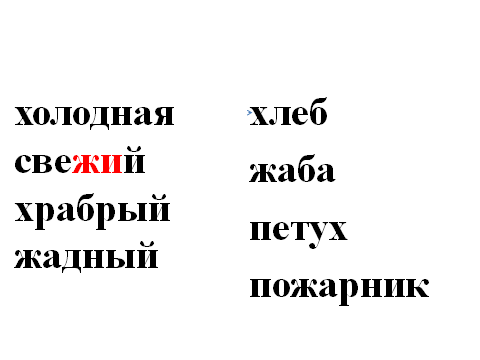 -Что выполняли?Дети хором читают слова, называя, какая из наших букв есть в слове. СЛАЙДУчитель задает вопрос от существительного к прилагательному, а дети выбирают подходящее прилагательное и соединяют два слова стрелкой.Ученики читают все получившиеся словосочетания.X.Развитие фонематического восприятия.Работа в тетради.Графический диктант- Ребята, при помощи звуковых линеек вам нужно записать местонахождение звуков[Х] и [Ж].Слова: хитрый, хмурый, жирный, жмурки, свежий, пихта, снежинка)-Что выполняли?С помощью звуковых линеек найти местонахождение звуков [Х] и [Ж], записывая в тетради букву и ее место в слове. Например, услышав слово «хитрый», дети записывают Х-1 и т.д.XI.Дифференциация звуков в предложении.-Еще один сюрприз приготовили для вас наши гости – это фильм. Наш фильм будет о весне. -Давайте вспомним весенние месяцы.СЛАЙД.                   Март.Рыхлый снег темнеет в марте.           Тают льдинки на окне.                         СЛАЙД. Зайчик прыгает по партеИ по карте на стене.СЛАЙД Апрель.Апрель, апрель! На дворе звенит капель.СЛАЙД.  По полям бегут ручьи, на дорогах – лужи.Скоро выйдут муравьи после зимней стужи.       СЛАЙД.  Пробирается медведь сквозь лесной валежник.СЛАЙД Стали птицы песни петь,СЛАЙДИ расцвел подснежник.СЛАЙДМай.Распустился ландыш в мае,В самый праздник – в первый день.СЛАЙДМай цветами провожая, распускается сирень.- Что мы выполняли?Все смотрят диафильм, ученики, поочереди, читают предложения в каждом кадре и сразу называют слова, в которых встретились буквы Х илиЖ:Объяснение значения слова рыхлый.Объяснение значения слова стужи.Объяснение  значения слова валежник.XII.Дифференциация  звуков в связной речи- Ребята, о чем был наш фильм? - Давайте вспомним, какой цветок появляется самым первым?        - Составим предложение со словом подснежник.Из предложенных учениками вариантов предложений выбирается самое лучшее. XIII.Итог занятия.Оценивание работы учащихся.- Ребята, с какими буквами мы сегодня встретились?- Чем они отличаются?Оцените свою работу на уроке, дополняя предложения:- Мне удалось на уроке… быть внимательным, все задания выполнить без ошибок- Я могу похвалить себя за … старательность, активность, аккуратность- Мне надо еще поработать над… этой темой, еще допускаю много ошибок- Сегодня на уроке хорошо работали… - На этом завершаем наше занятие.- Спасибо за активную работу.